DIRECTIONS FOR APPLICATION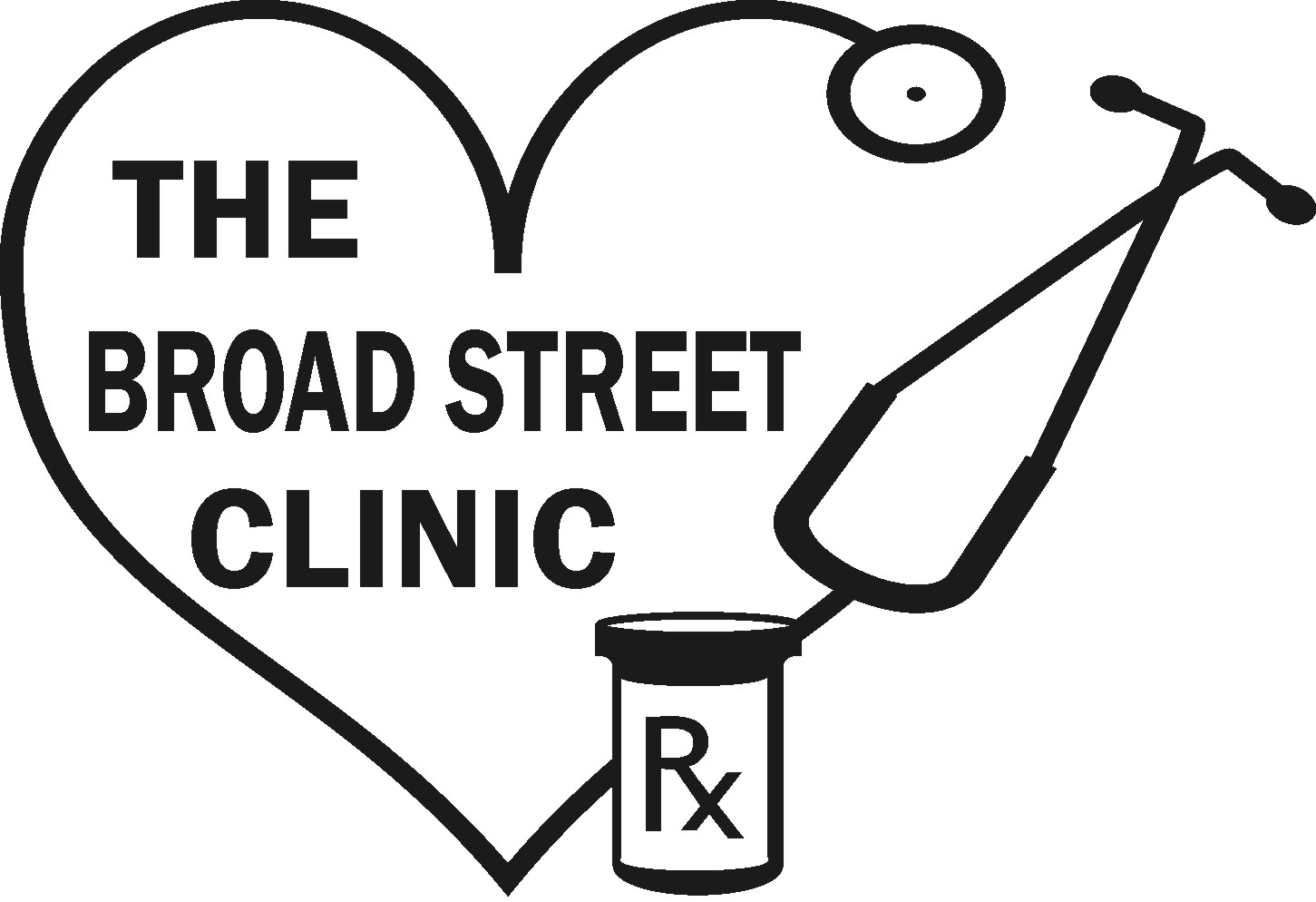 If you are currently on Medicaid, you areNOT eligible for our services.All patients applying for the clinic services must have a diagnosis of at least one of the following five diseases: Diabetes, Hypertension, Chronic Lung, Heart, or Thyroid Disease.If employed, bring the following financial information:Pay stubs for the last three months for all household incomes.Latest Federal Income Tax paperwork with the W-2 forms.Please bring in a copy of all pages to leave here.A copy of the current checking and/or savings account’s original statement.  Online print outs are acceptable.Any award letters for any pensions or annuities of anyone in the household.Your  Social Security Card.Your photo I.D.Insurance card (if you have health insurance or medication insurance)Any AFDC checks you receive, including award letter for food stamps.Medicaid Inquiry Denial or Medicaid Denial letterThank you for your cooperation and we look forward to helping you with your medical needs.The Broad Street Clinic Application   	Date:__________________________GENDER:   Male     Female			RACE:      White      Black      Hispanic      OtherMARITAL STATUS:    Single     Separated     Married     Divorced     WidowedEMPLOYED:    Yes    No	YEARS EMPLOYED:______ EMPLOYER:_______________ARE YOU A VETERAN?  Yes     No             DO YOU HAVE V.A. BENEFITS?    Yes    NoEMERGENCY CONTACT INFO:NAME:______________________RELATIONSHIP:_____TELEPHONE:_______________MEDICAL INSURANCE INFORMATION:DO YOU HAVE MEDICAID?	   YES	   NODO YOU HAVE MEDICARE?	   YES	   NO      MEDICARE #:_____________________OTHER MEDICAL INSURANCE?  YES	   NO	INSURANCE CO:________________________	   INSURANCE#:____________________MEDICAL DOCTOR OUTSIDE OF THIS CLINIC:	YES	NONAME OF DOCTOR:___________________________________________________________HOUSEHOLD INFORMATION: (List all the people that live in your household)SPOUSE NAME:____________________BIRTHDATE:_______________SS#:___________HOUSEHOLD ASSETS:	MUST BRING IN CURRENT BANK STATEMENT!What vehicles are in the household?     (Year and Model)1._____________________________________ 2._____________________________________HOUSEHOLD MONTHLY INCOME: (GROSS INCOME)DID YOU FILE INCOME TAXES LAST YEAR?        Yes        No   IF YES, MUST BRING IN INCOME TAX RETURN!If Zero income- must complete Zero Income Form.  (We have forms.)MONTHLY MEDICAL EXPENSES: OUTSIDE MEDICATIONS PURCHASED BY PATIENT:I have completed this form and state that all the above information is true and accurate to the best of my knowledge and ability.  I authorize Broad Street Clinic Foundation, Inc. to make all necessary inquires to verify the information in this statement, including a credit report utilizing a credit reporting agency of your choice.  I understand that if it is discovered that I have not been truthful that I will lose the privilege of services at Broad Street Clinic Foundation, Inc.Signature: Patient                                                                                       Date:_______________Signature: Spouse                                                                                       Date:_______________I also understand that if I do not bring in all of my financial documents within two weeks of turning in this application, I may be denied any and all services provided through the Broad Street Clinic Foundation. Signature: Patient                                                                                       Date:_______________Signature: Spouse                                                                                       Date:_______________CLIENT INFORMED CONSENT AND WAIVERSAs a client of Broad Street Clinic Foundation, Inc. (BSCF) you acknowledge and accept responsibility for the following information and guidelines:____BSCF is a private not for profit organization that does not receive county, state or federal tax dollars for support.____Under North Carolina law, a volunteer medical or health care provider shall not be liable for damages for injuries or death alleged to have occurred by reason of an act or omission in the medical or health care provider’s voluntary provision of health care services unless it is established that the injuries or death were caused by gross negligence, wanton conduct, or intentional wrongdoing on the part of the volunteer medical or health care provider.____You are granting BSCF permission to 1) complete MEDICATION ASSISTANCE PROGRAM APPLICATIONS, 2) release financial and medical information necessary to complete those applications, and 3) sign those applications on your behalf.____BSCF will do whatever we can, whenever we can but you are not guaranteed or promised that the services you need will be provided.____If referral services are provided outside of our facility with a charge, the charge belongs to you, the client, not BSCF. BSCF is not responsible for any charge that occurs outside our facility.____Medications that you receive from BSCF MAY NOT be in a child safety proof container and must always be kept out of reach of children.____You are responsible for reading and/or having someone read to you any client information handouts.  You are responsible for knowing and following the information and guidelines set forth by BSCF.____Understand that rudeness or any other unacceptable behavior to staff or fellow patients will not be tolerated.  The BSCF has the right to refuse service to you at any time.____BSCF asks for a $5.00 processing fee for each doctor or pharmacy visit.  This is not a charge for these services but a fee for processing your visit.Interviewers: please review each of these statements with your client before asking them to sign.Client Signature:________________________________________________________________Interviewer’s Signature:__________________________________________________________Date:_________________________THE BROAD STREET CLINIC NEW PATIENT SURVEYDear BSC Patient:Please take a few minutes to complete this survey.  Your information will be used to help us evaluate our services and determine how best to use our limited resources.   When you finish please turn the survey in at the front desk.                       Thank you for helping.Do you work for a salary or wages?Part time		Full time		Self Employed		Temp AgencyAre you currently?Drawing unemployment			Applying for disabilityReceiving disability/ SSI			Not working because: _______________________Homemaker				Care giver for: _____________________________Are you :18-29 years old	30-39 years old	40-49 years old 	50-59 years old        60+ yearsHow is it best to reach you?Home phone	Work phone		Cell phone		Contact personLetter/mail	Email			Fax			No way to contactAre you:Caucasian		African American	LatinoNative American	Asian			Indian			Other:_________Are you:Married		Single			Separated		Widowed		Divorced		Living with a significant otherWhat is your current housing situation?Rent		Own/buying home	Shelter			FamilyFriend		Street			Car	Are you:Male		FemaleDo you have a chronic health condition:Asthma/Emphysema	High Blood Pressure	Heart Disease		DiabetesThyroid 			High Cholesterol	Seizure Disorder	Other:____________ How would you rate your health right now?Poor		Fair			Good			Very Good		GreatDo you take medications daily?YES   If so, how many?_____________	NO  If so, how long have you been without meds?Have you been to the emergency room in the last year?	YES			NOIf yes, how many times?______________________		Why?___________________Have you been admitted to the hospital in the last year?	YES			NOIf so: when/where/why:____________________________________________________What did you do before coming to this clinic?Had insurance		Went to private doctor’s office			Had MedicaidWent to ER		Didn’t need a doctorOffice HoursDoctor DaysPharmacy DaysMonday - Thursday8:30 AM - 5:00 PMMonday mornings:Sign in by 8:30 AMTuesday afternoons:Sign in by 5:00PM.Doctors start arriving at 1:00 PM.Thursdays10:30 AM - 12:30 PM1:30 PM - 4:00 PMNAME: BIRTHDAY:   SOCIAL SECURITY #:MAILING ADDRESS:COUNTY:HOME TELEPHONE:NAMEAGERELATIONSHIP:Checking Account?YesNoWhere:Balance:Savings Account?YesNoWhere:Balance:Retirement Account?YesNoWhere:Balance:Do you own your own home?YesNoTax Value:Do you own land?YesNoTax Value:Do you own other property?YesNoTax Value:SOURCEPATIENTOTHER HOUSEHOLD MEMBERSSalary/Wages Full-time/Part-time$$Self-employment$$Odd Jobs$$Rental Property$$Unemployment Insurance$$Social Security/Disability$$Supplemental Security Income$$Retirement/Pension/Annuity$$Food Stamps$$TANF (welfare)$$Child Support$$Other Sources$$TOTAL INCOME$$EXPENSEAMOUNTMortgage$Rent$Lot Rent$Home Equity Loan$Homeowner’s/Renter’s Insurance$Utilities$Telephone$Food$Life Insurance$Medicare/Supplemental Insurance$Car Payment$Car Insurance$Tithes/Charitable Giving$Total Expense:$Doctor Bills paid monthly$Hospital Bill paid monthly$Subtotal$NAME OF MEDICATIONAMOUNT PAID$$$$$$$$$$